Памятки по антикоррупции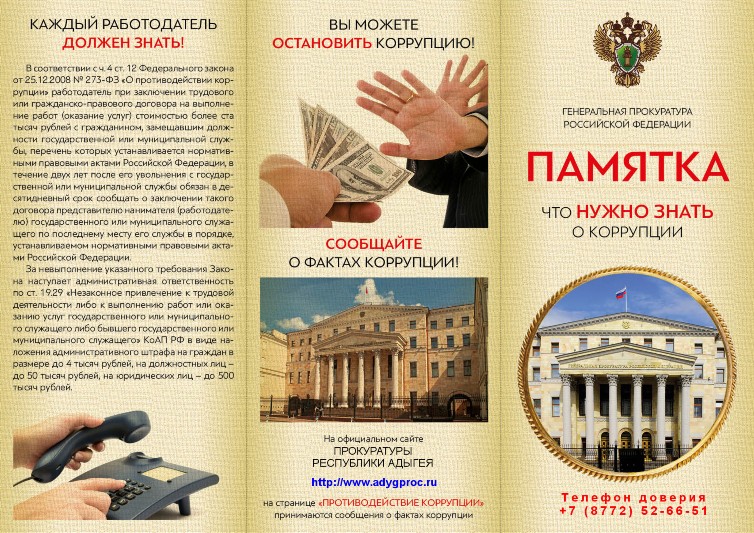 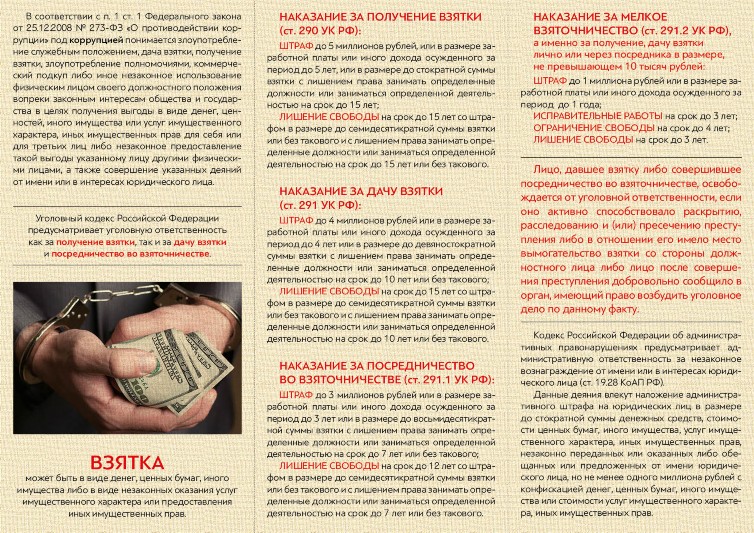 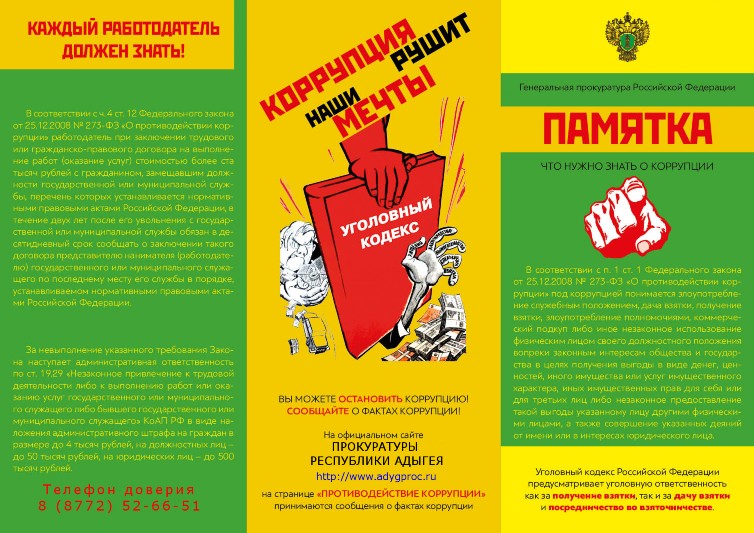 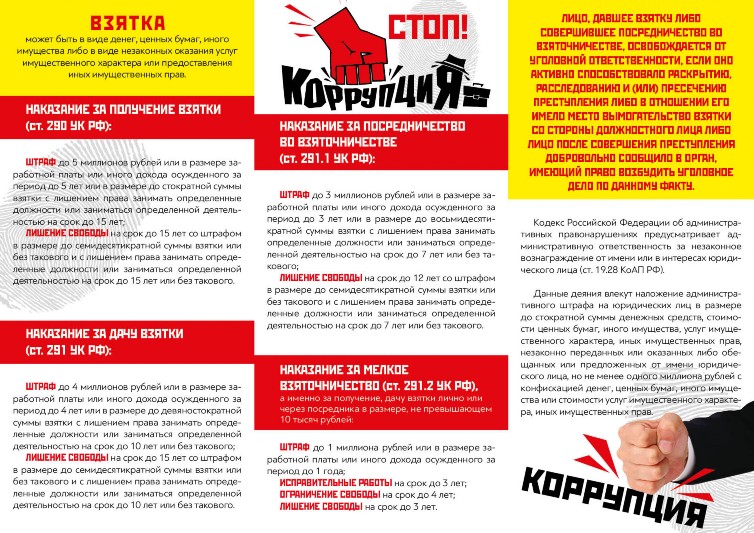 